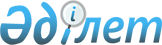 Бестамақ ауылдық округінің Бесқоспа ауылының көшесін қайта атау туралыАқтөбе облысы Алға ауданы Бестамақ ауылдық округі әкімінің 2019 жылғы 11 қыркүйектегі № 76 шешімі. Ақтөбе облысының Әділет департаментінде 2019 жылғы 23 қыркүйекте № 6388 болып тіркелді
      Қазақстан Республикасының 2001 жылғы 23 қаңтардағы "Қазақстан Республикасындағы жергілікті мемлекеттік басқару және өзін-өзі басқару туралы" Заңының 35 бабына, Қазақстан Республикасының 1993 жылғы 8 желтоқсандағы "Қазақстан Республикасының әкімшілік-аумақтық құрылысы туралы" Заңының 14-бабының 4) тармақшасына және Ақтөбе облыстық ономастика комиссиясының 2018 жылғы 20 желтоқсандағы № 4 қорытындысының негізінде аумақ халқының пікірін ескере отырып, Бестамақ ауылдық округінің әкімі ШЕШІМ ҚАБЫЛДАДЫ:
      1. Бестамақ ауылдық округінің Бесқоспа ауылының келесі көшесі қайта аталсын:
      "Есет батыр" көшесі - "Жиделі" көшесіне.
      2. "Бестамақ ауылдық округі әкімінің аппараты" мемлекеттік мекемесі заңнамада белгіленген тәртіппен:
      осы шешімді Ақтөбе облысының Әділет департаментінде мемлекеттік тіркеуді қамтамасыз етсін.
      3. Осы шешім оның алғашқы ресми жарияланған күнінен кейін күнтізбелік он күн өткен соң қолданысқа енгізіледі.
					© 2012. Қазақстан Республикасы Әділет министрлігінің «Қазақстан Республикасының Заңнама және құқықтық ақпарат институты» ШЖҚ РМК
				
      Әкім 

К. Даулеталин
